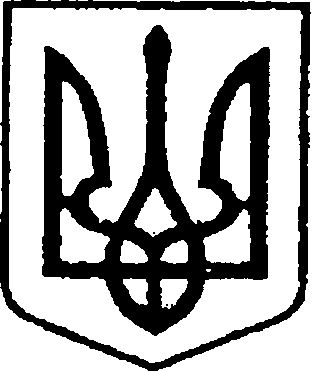 УКРАЇНА ЧЕРНІГІВСЬКА ОБЛАСТЬН І Ж И Н С Ь К А    М І С Ь К А    Р А Д АВ И К О Н А В Ч И Й    К О М І Т Е ТР І Ш Е Н Н ЯВід «13» лютого 2020 р.	                       	м. Ніжин	                   № 33Про розміщення тимчасовихспоруд у м. Ніжині        Відповідно до ст.ст. 30, 42, 52, 59, 73 Закону України «Про місцеве самоврядування в Україні», Законів України «Про благоустрій населених пунктів», «Про регулювання містобудівної діяльності», Постанови Кабінету Міністрів України від 15 червня 2006 р. № 833 «Про затвердження Порядку провадження торговельної діяльності та правил торговельного обслуговування на ринку споживчих товарів» Наказу Міністерства регіонального розвитку, будівництва та житлово-комунального господарства України від 21 жовтня 2011р. № 244 «Про затвердження Порядку розміщення тимчасових споруд для провадження підприємницької діяльності», «Порядку здійснення роздрібної торгівлі через дрібнороздрібну  торговельну мережу шляхом використання автомагазинів, автокафе, авторозвозок, автоцистерн», затвердженого рішенням Ніжинської міської ради від 18.08.2015 р., зі змінами та доповненнями від 20-25.04.2016 р., 04.10.2017 р., 08.08.2018 р. та    25.09.2019 р., розглянувши заяви фізичних осіб - підприємців та узгоджені із відповідними службами матеріали щодо розміщення тимчасових споруд (протокол засідання комісії з погодження розміщення тимчасових споруд та засобів пересувної дрібно-роздрібної торговельної мережі на об’єктах благоустрою), виконавчий комітет Ніжинської міської ради вирішив:     1. Затвердити висновки (рекомендації) комісії викладені у протоколі засідання комісії з погодження розміщення тимчасових споруд та засобів пересувної дрібнороздрібної торговельної мережі на об’єктах благоустрою від         17.01.2020 р., та паспорт прив’язки реєстраційний №10-29/03 щодо розміщення фізичній особі-підприємцю Логіновій Аліні Антоліївні тимчасової споруди для провадження підприємницької діяльності (кіоск для реалізації продовольчої групи товарів) загальною площею 6,6 кв.м. за адресою: м. Ніжин, вул. Шевченка, біля зупинки «Синяківська» терміном на 3 роки.      1.1. Фізичній особі-підприємцю Логіновій Аліні Антоліївні у 3-денний термін з дня прийняття даного рішення укласти з уповноваженим органом – КП «Оренда комунального майна» договір щодо пайової участі в утриманні об’єкта благоустрою. У разі не укладання договору щодо пайової участі в утриманні об’єкта благоустрою, п. 1 даного рішення втрачає чинність.     2. Затвердити висновки (рекомендації) комісії викладені у протоколі засідання комісії з погодження розміщення тимчасових споруд та засобів пересувної дрібнороздрібної торговельної мережі на об’єктах благоустрою від  17.01.2020 р., та паспорт прив’язки реєстраційний №10-29/02 щодо розміщення фізичній особі-підприємцю Утенко Наталії Володимирівні тимчасової споруди для провадження підприємницької діяльності (павільйон для торгівлі) загальною площею 20,0 кв.м. за адресою: м.Ніжин, вул. Московська (біля міськлікарні), терміном на 3 роки.      2.1. Фізичній особі-підприємцю Утенко Наталії Володимирівні у 3-денний термін з дня прийняття даного рішення укласти з уповноваженим органом – КП «Оренда комунального майна» договір щодо пайової участі в утриманні об’єкта благоустрою. У разі не укладання договору щодо пайової участі в утриманні об’єкта благоустрою, п. 2 даного рішення втрачає чинність.     3. Затвердити висновки (рекомендації) комісії викладені у протоколі засідання комісії з погодження розміщення тимчасових споруд та засобів пересувної дрібнороздрібної торговельної мережі на об’єктах благоустрою від     17.01.2020 р., та відмовити фізичній особі-підприємцю Сіренко Наталії Іванівні у розміщенні тимчасової споруди (кіоск для торгівлі) для провадження підприємницької діяльності загальною площею 10,0 кв.м. за адресою: м. Ніжин, вул. Прилуцька, біля буд. 118.     4. Затвердити висновки (рекомендації) комісії викладені у протоколі засідання комісії з погодження розміщення тимчасових споруд та засобів пересувної дрібнороздрібної торговельної мережі на об’єктах благоустрою від     17.01.2020 р., та відмовити фізичній особі-підприємцю Стрільцю Юрію Миколайовичу у розміщенні тимчасової споруди (павільйон для торгівлі) для провадження підприємницької діяльності загальною площею 24,5 кв.м. за адресою: м. Ніжин, вул. Прилуцька, біля буд. 138.     5. Комунальному підприємству «Оренда комунального майна» здійснювати контроль за дотриманням заявником  вимог «Порядку здійснення роздрібної торгівлі через дрібнороздрібну торговельну мережу шляхом використання автомагазинів, автокафе, авторозвозок, автоцистерн».       6. Директору КП «Оренда комунального майна» Шумейко О.М. забезпечити оприлюднення даного рішення на сайті Ніжинської міської ради протягом п’яти робочих днів з дня його прийняття.     7. Контроль за виконанням даного рішення покласти на першого заступника міського голови з питань діяльності виконавчих органів ради Олійника Г.М.Міський голова                                                                              А.В.Лінник